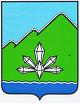 АДМИНИСТРАЦИЯ ДАЛЬНЕГОРСКОГО ГОРОДСКОГО ОКРУГА                 ПРИМОРСКОГО КРАЯ                                                     ПОСТАНОВЛЕНИЕ01 августа 2016г.	                           г. Дальнегорск                                       №    429-паО внесении изменений в Устав Муниципальногобюджетного учреждения«Центр творчества на селе» с. Сержантово	 В связи с уточнением адресного номера в юридическом адресе Муниципального учреждения «Центр творчества на селе» с. Сержантово, руководствуясь Уставом Дальнегорского городского округа, администрация Дальнегорского городского округаПОСТАНОВЛЯЕТ:1. В пункте 1.13 Устава Муниципального учреждения «Центр творчества на селе» с. Сержантово, утвержденного постановлением  администрации  Дальнегорского  городского округа от 22.12.2011 № 970-па «Об изменении наименования и об утверждении Устава Муниципального учреждения «Центр творчества на селе» с. Сержантово,   слова «ул. Линейная, 9»  заменить словами   ул.Линейная, 11а».2. Директору Муниципального бюджетного учреждения «Центр творчества на селе» с. Сержантово зарегистрировать внесенные изменения в порядке, установленном законодательством РФ.И.о. Главы Дальнегорскогогородского округа									В.Н. Колосков